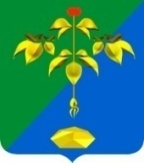 АДМИНИСТРАЦИЯ ПАРТИЗАНСКОГО ГОРОДСКОГО ОКРУГА  ПРИМОРСКОГО КРАЯ П О С Т А Н О В Л Е Н И Е13 февраля 2024 г.                                                                                       №260-паТ131В соответствии с Порядком принятия решения о разработке, формировании и реализации муниципальных программ и оценки эффективности их реализации, утвержденным постановлением администрации Партизанского городского округа от 26 августа 2013 года              № 890-па, Решением от 08  декабря 2023 года №46-Р  «О бюджете Партизанского городского округа на 2024 год и на плановый период 2025 и 2026 годов»,  принятым Решением Думы Партизанского городского округа от 08 декабря 2023 года №46, приказом Финансового управления администрации Партизанского городского округа  от 26 декабря 2023 года №39-н, приказом Финансового управления администрации Партизанского городского округа  от 10 января 2024 года №1-н,  на основании статей 29,32 Устава  Партизанского городского округа администрация Партизанского городского округаПОСТАНОВЛЯЕТ:1. Внести в постановление администрации Партизанского городского округа от 22 августа 2019 года №1622-па «Об утверждении  муниципальной  программы «Развитие и повышение эффективности коммунальной инфраструктуры  Партизанского городского округа» на 2020-2024 годы» (далее - постановление) следующие изменения:1.1. В наименовании и пункте 1 постановления слова «на 2020-2024годы» исключить.1.2. В муниципальной программе «Развитие и повышение эффективности  коммунальной инфраструктуры  Партизанского городского округа» на 2020-2024 годы, утвержденной постановлением администрации Партизанского городского округа от 22 августа 2019 года №1622-па (далее - муниципальная программа):1.2.1. В наименовании муниципальной программы, в наименованиях приложений №1, №2, № 4, № 5, № 6 муниципальной программы слова «на 2020-2024годы» исключить.1.2.2. Паспорт муниципальной программы изложить в редакции согласно приложению №1 к настоящему постановлению;1.2.3 Раздел I «Общая характеристика муниципальной программы» муниципальной программы изложить в следующей редакции:«I.ОБЩАЯ ХАРАКТЕРИСТИКАМУНИЦИПАЛЬНОЙ ПРОГРАММЫМуниципальная Программа «Развитие и повышение эффективности коммунальной инфраструктуры Партизанского городского округа» на 2020-2024 годы разработана в соответствии с постановлением администрации Партизанского городского округа от 26 августа 2013г. № 890-па «Об утверждении Порядка принятия решения о разработке, формировании и реализации муниципальных программ и оценки эффективности их реализации», постановления Администрации Приморского края от 07 декабря 2012 года №398-па «Об утверждении государственной программы Приморского края «Обеспечение доступным жильем и качественными  услугами жилищно-коммунального хозяйства населения».           Муниципальная Программа будет реализовываться через систему мероприятий, которые должны обеспечивать выполнение поставленных задач и достижение запланированных показателей. Необходимость в проектировании и строительстве водозабора «Северный» на реке Партизанская в селе Углекаменск для обеспечения потребителей услуг централизованного водоснабжения водой, соответствующей ГОСТу.  Существующая водонапорная башня  и насосная станция 1949 года постройки находятся  в аварийном состоянии после прошедших тайфунов, подача питьевой воды потребителям  осуществляется без очистки и не соответствует ГОСТу, нормам и требованиям, предъявляемым к качеству питьевой воды. Мероприятия муниципальной  Программы сбалансированы, охватывают объекты коммунального значения, реализация которых  позволит обеспечить потребителей услуг централизованного водоснабжения села Углекаменск водой, соответствующей ГОСТу.          Муниципальные сети коммунального  значения (сети водоснабжения, водоотведения, энергоснабжения) имеют высокий процент  износа и требуют оперативного ремонта в случае возникшей аварийной ситуации на этих сетях,  оперативный ремонт на муниципальных сетях коммунального значения  обеспечит бесперебойную  подачу коммунальных услуг.          Решение жилищной проблемы граждан, имеющих трех и более детей, в настоящее время является одним из главных направлений социально-экономического развития муниципального образования Партизанский городской округ, одним из направлений по решению данной задачи является  предоставление субсидий юридическим лицам (за исключением субсидий муниципальным учреждениям), индивидуальным предпринимателям - производителям работ (услуг) в целях обеспечения инженерной инфраструктурой земельных участков, предоставляемых (предоставленных) бесплатно для индивидуального жилищного строительства гражданам, имеющим трех и более детей на территории Партизанского городского округа. На территории Партизанское ГО  сформировано  339 земельных участков, количество земельных участков не обеспеченных сетями электроснабжения 197 участков, сетями водоснабжения и водоотведения 309 участков.         В соответствии с программой развития газоснабжения и газификации Приморского края на периоды 2016 - 2020 и 2021 - 2025 годов, утвержденных Губернатором Приморского края и Председателем Правления ПАО "Газпром" (далее - программы газификации ПАО "Газпром"),  дальнейшая газификация муниципальных образований Партизанского ГО  позволит повысить уровень жизни населения за счет обеспечения качественного предоставления коммунальных услуг, улучшить экологическую обстановку и снизить удельное потребление топливно-энергетических ресурсов на производство продукции предприятиями, осуществляющими свою деятельность на территории Приморского края. Развитие новой для Приморского края отрасли позволит привлечь в регион дополнительные инвестиции и обеспечить новые рабочие места для населения Приморского края.Необходимость решения проблемы развития и повышения эффективности  коммунальной инфраструктуры программно-целевым методом обусловлена следующими причинами:1. Невозможностью комплексного решения проблемы в требуемые сроки за счет использования действующего рыночного механизма.2. Комплексным характером проблемы и необходимостью координации действий по ее решению.3. Недостатком средств местного бюджета для финансирования всего комплекса мероприятий по  развитию коммунальной инфраструктуры и необходимостью координации действий и ресурсов органов местного самоуправления.Повышение эффективности использования энергии и других видов ресурсов требует координации действий поставщиков и потребителей  ресурсов, выработки общей технической политики, согласования договорных условий, сохранения баланса и устойчивости работы технических систем и т.п. Интересы участников рыночных отношений при этом не совпадают, а часто прямо противоположны, что требует участия в процессе третьей стороны в лице органов государственной власти и органов местного самоуправления, имеющих полномочия в сфере регулирования электроэнергетики и коммунальных услуг.Для осуществления контроля над выполнением мероприятий Программы, оценки эффективности выделения средств будет проводиться мониторинг реализации мероприятий Программы.Основные риски, связанные с реализацией Программы, определяются следующими факторами:-ограниченностью источников финансирования программных мероприятий;- неразвитостью механизмов привлечения средств на финансирование строительства объектов коммунального значения.В настоящее время создание условий для повышения эффективности развития объектов коммунального значения становится одной из приоритетных для создания комфортных условий проживания для жителей Партизанского городского округа.».1.2.4. В  разделе  II «Цели и задачи программы» муниципальной программы цели программы изложить в следующей редакции: «Цель Программы: -проектирование строительства водозабора «Северный», расположенного на реке Партизанская  в селе Углекаменск; -строительство водозабора «Северный» на реке Партизанская для обеспечения подачи воды, соответствующей ГОСТу,  потребителям услуг централизованного водоснабжения  села Углекаменск;-снижение количества случаев аварийных ситуаций  на   муниципальных сетях коммунального значения Партизанского городского округа;-создание условий для жилищного строительства гражданам, имеющим трех и более детей; -обеспечение развития  системы газоснабжения на территории    Партизанского городского округа.».1.2.5. В  разделе  II «Цели и задачи программы» муниципальной программы задачи  программы изложить в следующей редакции: «Задачи Программы:-осуществить проектирование    строительства  водозабора «Северный» на реке Партизанская  в селе Углекаменск;-осуществить строительство водозабора «Северный» на реке Партизанская для обеспечения подачи воды, соответствующей ГОСТу,  потребителям услуг централизованного водоснабжения  села Углекаменск;-снизить количество случаев аварийных ситуаций на   муниципальных сетях коммунального значения Партизанского городского округа;-создание условий для жилищного строительства, гражданам имеющим трех и более детей; -обеспечение развития  системы газоснабжения на территории    Партизанского городского округа.».1.2.6. В строке 1 приложения №1 муниципальной программы слова «%»  на слова «шт»; цифру «100» на цифру «1».1.2.7. В строке 2 приложения №1 муниципальной программы слова «%» заменить на слова «шт»; в столбце «2023» цифру «1» на цифру «0», в столбце «2024» цифру «0» на цифру «1».1.2.8. Приложение 1 муниципальной программы дополнить пунктами 4, 5   следующего содержания:1.2.9. Приложение № 2 муниципальной программы дополнить пунктами 4, 5   следующего содержания:                                                                                           1.2.10. Приложение №3 муниципальной программы изложить в редакции согласно приложению №2 к настоящему постановлению.1.2.11. В строках 1,2 приложения №4 муниципальной программы слова «%»  заменить на слова «шт».1.2.12. Приложение №4 муниципальной программы дополнить пунктами 4, 5   следующего содержания:2. Настоящее постановление подлежит размещению на официальном сайте администрации Партизанского городского округа в сети «Интернет», опубликованию в газете «Вести» и вступает в силу с момента официального опубликования (обнародования).3. Контроль за исполнением настоящего постановления возложить на заместителя главы администрации – начальника управления жилищно-коммунального комплекса П.В. Зуботыкина.Глава городского округа                                                                   О.А.БондаревПриложение №1                                                                                   к постановлению администрации                                                                                       Партизанского городского округаПАСПОРТМУНИЦИПАЛЬНОЙ ПРОГРАММЫ«РАЗВИТИЕ И ПОВЫШЕНИЕ  ЭФФЕКТИВНОСТИ  КОММУНАЛЬНОЙ ИНФРАСТРУКТУРЫ ПАРТИЗАНСКОГО ГОРОДСКОГО ОКРУГА» Приложение №2                                                                                   к постановлению администрации                                                                                                     Партизанского городского округа«Приложение № 3 к муниципальной Подпрограмме, утвержденной постановлением администрации Партизанского городского округа от 22 августа 2019г №1622-паИНФОРМАЦИЯО РЕСУРСНОМ ОБЕСПЕЧЕНИИ МУНИЦИПАЛЬНОЙПРОГРАММЫ ЗА СЧЕТ СРЕДСТВ МЕСТНОГО БЮДЖЕТА И ПРОГНОЗНАЯ ОЦЕНКА ПРИВЛЕКАЕМЫХ НА РЕАЛИЗАЦИЮ ЕЕ ЦЕЛЕЙ СРЕДСТВ ФЕДЕРАЛЬНОГО, КРАЕВОГО БЮДЖЕТОВ, БЮДЖЕТОВ ГОСУДАРСТВЕННЫХ ВНЕБЮДЖЕТНЫХ ФОНДОВ, ИНЫХ ВНЕБЮДЖЕТНЫХ ИСТОЧНИКОВ________________________.»О внесении изменений в постановление администрации Партизанского городского округа от 22 августа 2019года №1622-па  «Об утверждении муниципальной программы«Развитие и повышение эффективности коммунальной инфраструктуры Партизанского городского округа» на 2020-2024 годы» «4- количество  земельных участков предоставленных и планируемых для предоставления гражданам, имеющим трех и более детей, обеспеченных  инженерной инфраструктурой (система электроснабжения, водоснабжения, водоотведения)шт115-схема газоснабжения Партизанского городского округа шт1»; «4Обеспечение земельных участков, предоставленных на бесплатной основе гражданам, имеющим трех и более детей, инженерной инфраструктурой за счет средств местного бюджетаОтдел жизнеобеспечения20242024Обеспечить  инженерной инфраструктурой земельных участки, предоставляемых гражданам, имеющим трех и более детей 5Разработка схемы газоснабжения Партизанского городского округа и разработка отдельных  схем газоснабжения населенных пунктовОтдел жизнеобеспечения20242024Утвержденная схема газоснабжения Партизанского городского округа позволит обеспечить развития  системы газоснабжения на территории    Партизанского городского округа.»  «4субсидии, предоставленные на финансовое обеспечение затрат по обеспечению инженерной инфраструктурой земельных участков, предоставляемых гражданам, имеющим трех и более детейшт5схема газоснабжения Партизанского городского округа и разработка отдельных  схем газоснабжения населенных пунктовшт»;Ответственныйисполнитель муниципальнойпрограммыотдел жизнеобеспечения управления жилищно – коммунального комплекса администрации Партизанского городского округа (далее отдел жизнеобеспечения)Соисполнители  муниципальной Программыотдел строительства управления жилищно – коммунального комплекса администрации Партизанского городского округа (далее отдел строительства)Структура муниципальной программымуниципальная программа состоит из  отдельных мероприятийЦели муниципальной программы-обеспечить проектирование строительства водозабора «Северный» на реке Партизанская  в селе Углекаменск; -обеспечить строительство водозабора «Северный» на реке Партизанская  в селе Углекаменск; - обеспечить снижение количества случаев аварийных ситуаций на     муниципальных сетях коммунального  значения Партизанского городского округа;- создание условий для жилищного строительства, гражданам имеющим трех и более детей;- обеспечить развития  системы газоснабжения на территории    Партизанского городского округа.Задачи  муниципальной программы- осуществить проектирование  строительства  водозабора «Северный» на реке Партизанская в   села Углекаменск; - осуществить  строительство  водозабора «Северный» на реке Партизанская  для  потребителей в селе Углекаменск;-  снизить количество случаев аварийных ситуаций  на  муниципальных  сетях коммунального значения  Партизанского городского округа;- обеспечить земельные участки, предоставленные на бесплатной основе гражданам, имеющим трех и более детей, инженерной инфраструктурой (сети электроснабжения, водоснабжения, водоотведения, -разработка схемы газоснабжения Партизанского городского округаЦелевые индикаторы и показатели муниципальной программы- проектирование  строительства  водозабора «Северный» на реке Партизанская в   села Углекаменск; - строительство  водозабора «Северный» на реке Партизанская  для  потребителей в селе Углекаменск;-снижение количества  случаев аварийных ситуаций на муниципальных сетях коммунальной значения Партизанского городского округа; -  количество  земельных участков предоставленных и планируемых для предоставления гражданам, имеющим трех и более детей, обеспеченных  инженерной инфраструктурой (система электроснабжения, водоснабжения, водоотведения);- схема газоснабжения Партизанского городского округаЭтапы и сроки реализации  муниципальной программымуниципальная Программа реализуется в 2020-2024годы  в один этапОбъем средств местного бюджета на финансирование муниципальной программы  и прогнозная оценка привлекаемых  на реализацию ее целей средств федерального, краевого бюджетов, иных внебюджетных источников, в случае их участия  в реализации муниципальных программОбщий объем бюджетных ассигнований местного бюджета на реализацию Программы составляет5 607 542,84 рублей, в том числе: 2020 год -1 784 310,05 рублей,2021 год -1 282 065,71   рублей,2022 год -   860 440,26 рублей,2023 год -   149 576,82рублей, 2024 год -    1 531 150,00 рублей.Прогнозная оценка привлекаемых на реализацию целей Программы средства краевого бюджета составляет     260 639 360,21 рублей, в том числе:2020 год- 7 539 200,00 рублей,2021 год- 0,00 рублей,2022 год-  53 430 510,21 рублей 2023 год –154 415 300,00 рублей2024 год-  45 254 350,00 рублей.Ожидаемые результаты реализации муниципальной программы- проектирование и строительство водозабора «Северный» на реке Партизанская  позволит обеспечить   водой, соответствующей ГОСТу, для потребителей услуг централизованного водоснабжения   села Углекаменск;- устранение аварийных ситуаций на муниципальных сетях коммунальной значения позволит обеспечить бесперебойную подачу коммунальных услуг  потребителям Партизанского городского округа; -  количество  земельных участков предоставленных и планируемых для предоставления гражданам, имеющим трех и более детей, обеспеченных  инженерной инфраструктурой (система электроснабжения, водоснабжения, водоотведения) 11 уч.;- утвержденная схема газоснабжения Партизанского городского округа позволит  обеспечить развития  системы газоснабжения на территории    Партизанского городского округа.№  
п/п Наименование подпрограммы, 
  отдельного  мероприятияИсточники ресурсного обеспеченияОценка расходов (рублей), годыОценка расходов (рублей), годыОценка расходов (рублей), годыОценка расходов (рублей), годыОценка расходов (рублей), годыОценка расходов (рублей), годы№  
п/п Наименование подпрограммы, 
  отдельного  мероприятияИсточники ресурсного обеспеченияВсего20202021202220232024Муниципальная Программа      «Развитие и повышение эффективности коммунальной инфраструктуры Партизанского городского округа»,  в том числевсего            266 246 903,059 323 510,051 282 065,7154 290 950,47154 564 876,8246 785 500,00Муниципальная Программа      «Развитие и повышение эффективности коммунальной инфраструктуры Партизанского городского округа»,  в том числе местный  бюджет  5 607 542,841 784 310,051 282 065,71860 440,26149 576,821 531 150,00Муниципальная Программа      «Развитие и повышение эффективности коммунальной инфраструктуры Партизанского городского округа»,  в том числе краевой бюджет   260 639 360,217 539 200,000,0053 430 510,21154 415 300,0045 254 350,001Основное мероприятие:Строительство водозабора/Федеральный проект «Чистая вода»всего            252 896 828,928 740 515,450,0053 838 513,47154 477 300,0035 840 500,001Основное мероприятие:Строительство водозабора/Федеральный проект «Чистая вода» местный  бюджет  1 671 318,711 201 315,450,00408 003,2662 000,000,001Основное мероприятие:Строительство водозабора/Федеральный проект «Чистая вода» краевой бюджет   251 225 510,217 539 200,000,0053 430 510,21154 415 300,0035 840 500,001.1Проектирование, экспертиза проектной документации и результатов инженерных изысканий по объекту: Строительство водозабора «Северный» на реке «Партизанская» для водоснабжения  с.Углекаменсквсего            8 740 515 ,458 740 515,450,000,000,000,001.1Проектирование, экспертиза проектной документации и результатов инженерных изысканий по объекту: Строительство водозабора «Северный» на реке «Партизанская» для водоснабжения  с.Углекаменск местный  бюджет  1 201 315,451 201 315,450,000,000,000,001.1Проектирование, экспертиза проектной документации и результатов инженерных изысканий по объекту: Строительство водозабора «Северный» на реке «Партизанская» для водоснабжения  с.Углекаменск краевой бюджет   7 539 200,007 539 200,000,000,000,000,001.2Строительство водозабора «Северный» на р.Партизанской для водоснабжения  с.Углекаменсквсего            244 156 313,470,000,0053 838 513,47154 477 300,0035 840 500,001.2Строительство водозабора «Северный» на р.Партизанской для водоснабжения  с.Углекаменск местный  бюджет  470 003,260,000,00408 003,2662 000,000,001.2Строительство водозабора «Северный» на р.Партизанской для водоснабжения  с.Углекаменск краевой бюджет   243 686 310,210,000,0053 430 510,21154 415 300,0035 840 500,002Основное мероприятие: Ремонт  муниципальных объектов коммунального значениявсего            2 822 079,53500 000,001 282 065,71452 437,0087 576,82500 000,002Основное мероприятие: Ремонт  муниципальных объектов коммунального значенияместный  бюджет  2 822 079,53500 000,001 282 065,71452 437,0087 576,82500 000,002.1Ремонт муниципальных сетей коммунального значениявсего            2 822 079,53500 000,001 282 065,71452 437,0087 576,82500 000,002.1Ремонт муниципальных сетей коммунального значенияместный  бюджет  2 822 079,53500 000,001 282 065,71452 437,0087 576,82500 000,003Основное мероприятие:Исполнение наказов избирателейвсего            82 994,6082 994,600,000,000,000,003Основное мероприятие:Исполнение наказов избирателейместный  бюджет  82 994,6082 994,600,000,000,000,003.1Подключение канализации по ул.Светлая  к общепоселковой  канализации  в с.Авангард  всего            82 994,6082 994,600,000,000,000,003.1Подключение канализации по ул.Светлая  к общепоселковой  канализации  в с.Авангард  местный  бюджет  82 994,6082 994,600,000,000,000,004Основное мероприятие "Газоснабжение и газификация Партизанского городского округа"всего9 705 000,000,000,000,000,009 705 000,004Основное мероприятие "Газоснабжение и газификация Партизанского городского округа"местный  бюджет  291 150,00 0,000,000,000,00291 150,00 4Основное мероприятие "Газоснабжение и газификация Партизанского городского округа"краевой бюджет   9 413 850,000,000,000,000,009 413 850,004.1.Создание и развитие системы газоснабжения муниципальных образованийвсего9 705 000,000,000,000,000,009 705 000,004.1.Создание и развитие системы газоснабжения муниципальных образованийместный  бюджет  291 150,00 0,000,000,000,00291 150,00 4.1.Создание и развитие системы газоснабжения муниципальных образованийкраевой бюджет   9 413 850,000,000,000,000,009 413 850,005Основное мероприятие "Обеспечение земельных участков инженерной инфраструктурой"всего740 000,000,000,000,000,00740 000,005Основное мероприятие "Обеспечение земельных участков инженерной инфраструктурой"местный  бюджет  740 000,000,000,000,000,00740 000,005.1.Обеспечение земельных участков, предоставленных на бесплатной основе гражданам, имеющим трех и более детей, инженерной инфраструктурой за счет средств местного бюджетавсего740 000,000,000,000,000,00740 000,005.1.Обеспечение земельных участков, предоставленных на бесплатной основе гражданам, имеющим трех и более детей, инженерной инфраструктурой за счет средств местного бюджетаместный  бюджет  740 000,000,000,000,000,00740 000,00